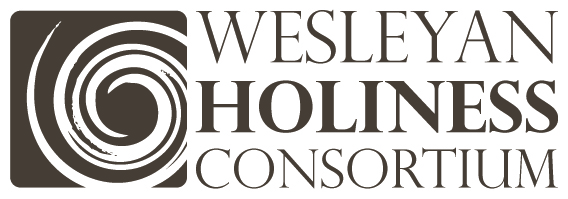 Dear friend,My last report to you in February was a full one and I am absolutely thrilled to report to you after another very intense period of activity in the WHC weaving our hearts together in holiness. Regional Networks – Oregon Holiness Pastors’ Day was a wonderfully energetic event.  Coordinator Bud Pugh (Nazarene) led the Regional Leaders in planning for a day with Wayne Cordeiro (Foursquare) that was highly impactful for the pastors and leaders present. SoCal Regional Network recently met for their regular meeting guided by Coordinator Kimberly Dirmann (Foursquare) and planning to participate in a “Media Training” for key leaders provided without cost by Azusa Pacific University.Toronto denominational leaders have planned to meet again and take the next steps to establish the Regional Network and conduct a Holiness Pastors Day.  David Hearn (President of C&MA Canada) will be coordinating that network. Philadelphia Regional Network planned and held its first Holiness Pastors’ Day.  They planned to each bring a small number of selected leaders to start the momentum, but wound up with nearly 100 present at Valley Forge Christian College, an Assemblies school.  Each of the 7 Regional Leaders participated in a panel about the significance of Holiness to their future mission.  I had the privilege of being the resource person for the day and Coordinator Steve Tourville (AG) will be convening the group again this summer at the Nazarene District offices.Kenya National Network – I am just coming from a meeting of 41 top denominational leaders in Kenya including African Gospel Church (WGM), Methodist, Foursquare, Nazarene, Wesleyan, Free Methodist.  This day-long meeting energized the leaders in a powerful way.  Bishop Robert Langat (AGC) will be convening the group within two months to take two next steps:A Holiness Pastors’ Day within the coming year in Nairobi, andA meeting of Presidents and Academic Officers of our schools in Kenya.What a privilege it was to provide a gift copy of our most recent publication from Aldersgate Press, Color Me Holy by Hubert Harriman (WGM) and Barry Callen (COG). Robert Langat also provided a copy to each of his 1500 pastors in Kenya. The church leaders would very much like to have 2 or 3 of our University Presidents travel to meet with the Presidents in Kenya when they meet. I’ll be coordinating that as plans unfold.Regional Coordinators – Jess Middendorf (Nazarene) has conducted his first meeting as Regional Networks Coordinator with all of the U.S. Regional Coordinators.  As a first contact, the group shared best practices and will be meeting again to keep communication open. Finances – I am happy to report that all but 3 of our denominations have contributed to the financial support of the WHC.  THANK YOU!  If you have not done so, I ask you to send a contribution for the 2014 year.  At this point if we do all the new activities open before us, we will fall approximately $6000 short.  I am truly hopeful that the churches yet to give will eliminate that for this year.  And I am inviting a few individuals to help also. I pray we can step through every new door the Lord is opening.  I expect the new Chief Academic Officers Network meeting in November to cost us $2500, the Kenya Network, $2000, Toronto, $1500. Thanks for your participation.Space does not permit me to share details and stories in each of these cases that lift the spirit and thrill the soul as evidence of God’s fresh breath in bringing us together centered on holiness in the 21st Century.  Perhaps in the next two years we will plan another meeting of denominational heads.  Please pray for all that is happening!Blessings,Kevin 					www.HolinessAndUnity.org 